Los empleados que trabajen en un ambiente donde puedan enfrentar posiblemente lesiones corporales de cualquier tipo que no puedan ser eliminadas a través de ingeniería, prácticas de trabajo o controles ________________, deben usar protección corporal adecuada al desempeñar sus trabajosadministrativoscompetitivosreproductivosinterpretativosLos riesgos del lugar de trabajo que pudieran causar lesiones corporales incluyenexposición a químicos riesgosos.salpicaduras calientes por líquidos hirvientes.impactos por herramientas o maquinaria.todas las anteriores. Ejemplos de protección corporal incluyenmascarilla para rostro y protectores de rostro.delantales y overoles.mascarillas para rostro y respiradores.tapones para oídos y orejeras. Los soladores deben usar equipo de protección personal (PPE) apropiado para proteger en contra de riesgos como quemaduras, chispas, salpicaduras, shock eléctrico y radiación. VerdaderoFalsoPPE que sirve como protección corporal siempre debe ser De un tamaño para todos.100% algodón.Inspeccionado antes de cada uso. multipropósito.Los empleados que trabajen en un ambiente donde puedan enfrentar posiblemente lesiones corporales de cualquier tipo que no puedan ser eliminadas a través de ingeniería, prácticas de trabajo o controles ________________, deben usar protección corporal adecuada al desempeñar sus trabajos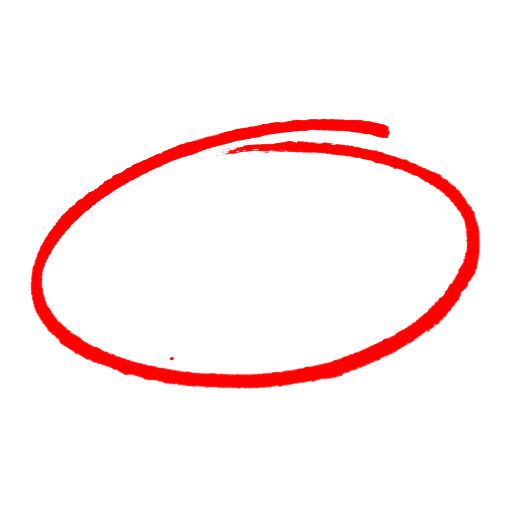 administrativoscompetitivosreproductivosinterpretativosLos riesgos del lugar de trabajo que pudieran causar lesiones corporales incluyenexposición a químicos riesgosos.salpicaduras calientes por líquidos hirvientes.impactos por herramientas o maquinaria.todas las anteriores. Ejemplos de protección corporal incluyenmascarilla para rostro y protectores de rostro.delantales y overoles.mascarillas para rostro y respiradores.tapones para oídos y orejeras. Los soladores deben usar equipo de protección personal (PPE) apropiado para proteger en contra de riesgos como quemaduras, chispas, salpicaduras, shock eléctrico y radiación. VerdaderoFalsoPPE que sirve como protección corporal siempre debe ser De un tamaño para todos.100% algodón.Inspeccionado antes de cada uso. multipropósito.SAFETY MEETING QUIZPRUEBA DE REUNIÓN DE SEGURIDADSAFETY MEETING QUIZPRUEBA DE REUNIÓN DE SEGURIDAD